Pencil Sketch ‘N’ Slogan Making CompetitionIn connection with World No-Tobacco Day, Department of Journalism and Mass Communication of St. Albert’s college (Autonomous), Ernakulam conducted a Pencil Sketch ‘N’ Slogan Making Competition.The results of the competition announced in the online meeting  conducted  on 31st May 2021 at 9.30 am.  The online meet began with a prayer by Angela B John of B.A. Triple Main. Ms. Evelin Elsa of B.A Triple Main took on the responsibility of emceeing. Asst.Prof. Phrimna Valerious, the coordinator, gave the welcome address followed by the Presidential Address by the HoD Asst. Prof. Nikitha Shaji Thomas. She also read out the pledge to the students and made them take a serious oath to resist any temptations. Asst.Prof. Minna Ann Andrews gave the message to the community where she emphasised the need to appreciate the value of life and overcoming potential risks like tobacco and drugs. She also announced the winner of the Sketch and Slogan Contest conducted for the students. Ms. Aleena Johnson of B.Voc Professional Accounting was declared the winner. Asst. Prof. Aleena Mathew screened three interesting short films for the students that emphasise the consequences of smoking.  Asst. Prof. Krishnendu gave the vote of thanks. The session extended up to 10.30 pm.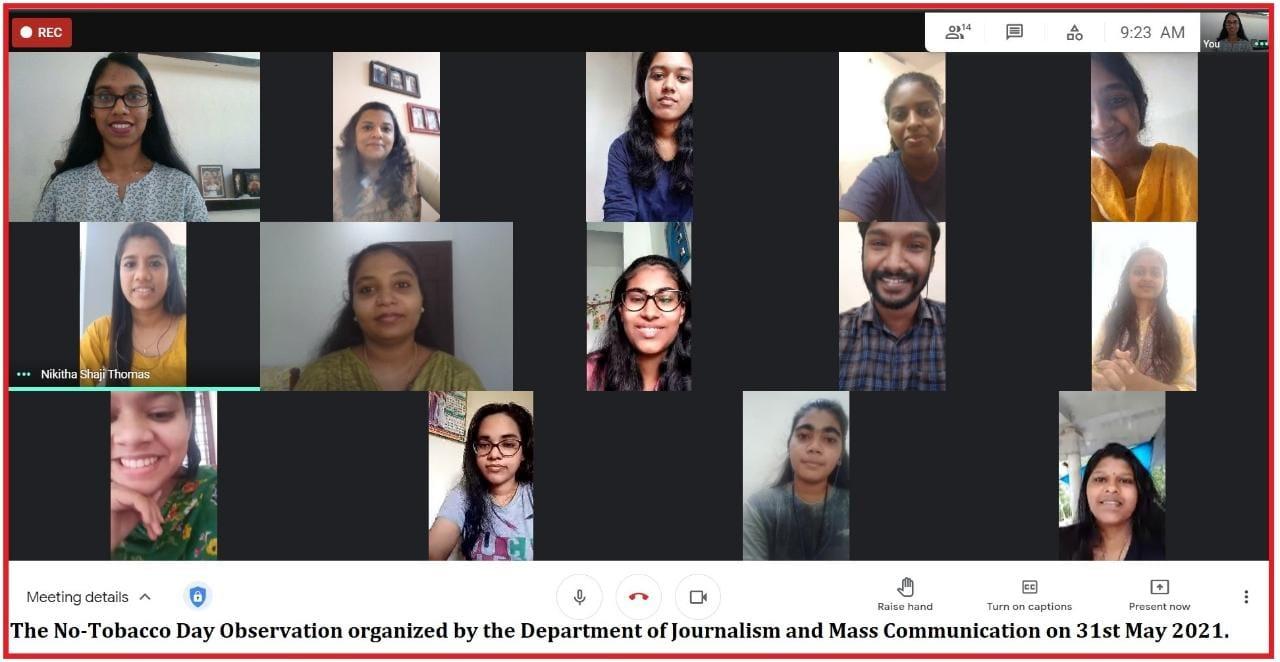 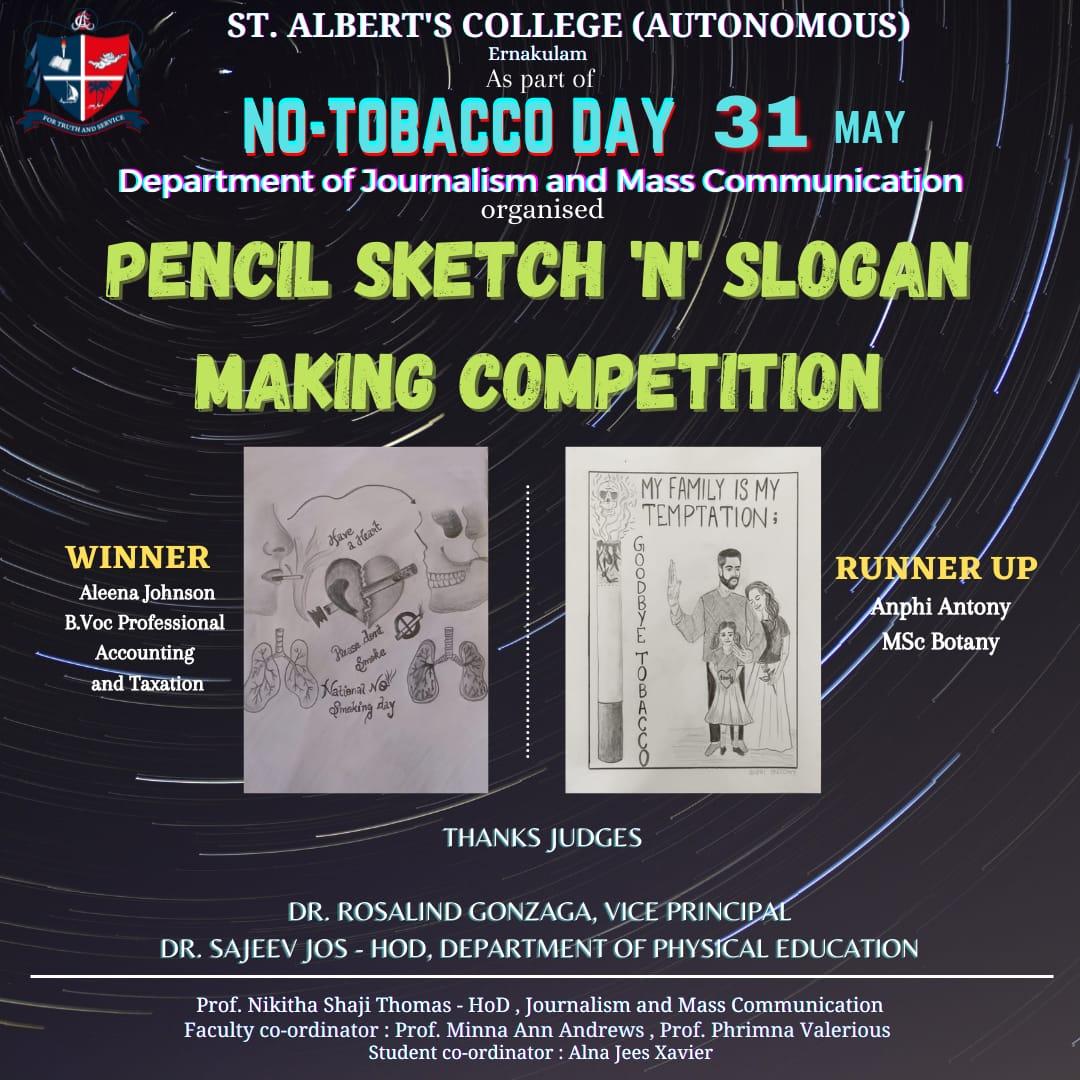 